Св-19 Физика 29.05.2020Задание для обучающихся с применением дистанционных образовательных технологий и электронного обученияДата: 29.05.2020г.Группа: Св-19Учебная дисциплина:  ФизикаТема занятия: Колебательное движение 2Форма: лекция Содержание занятия: Линейные механические колебательные системы. Превращение энергии при колебательном движении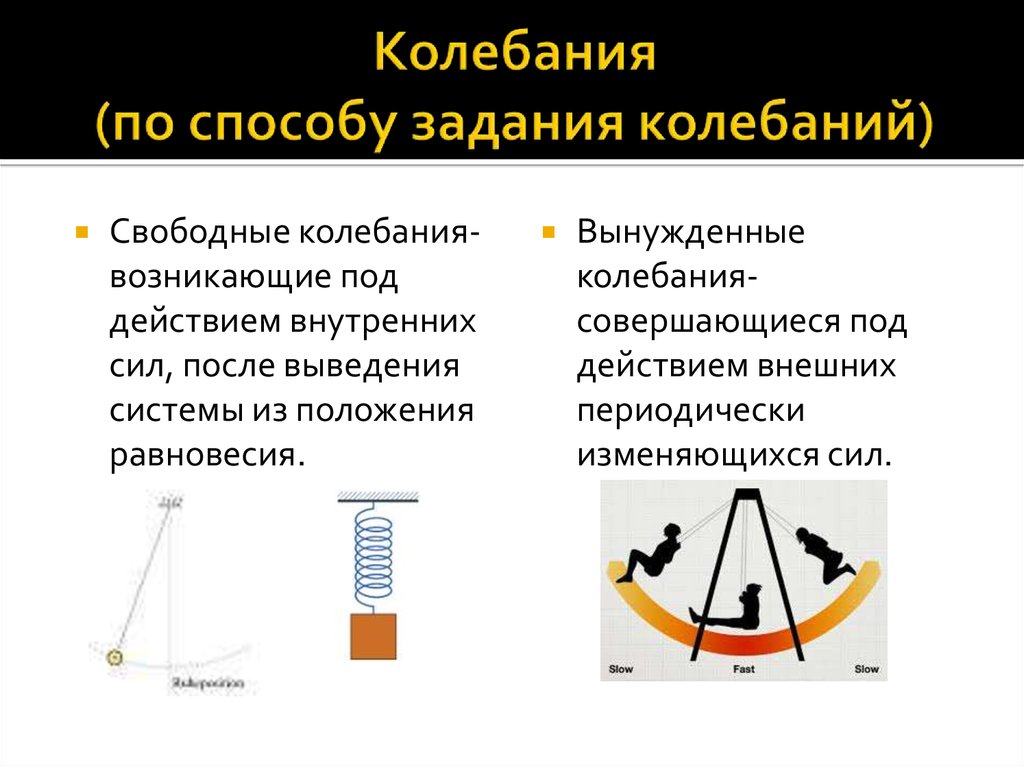 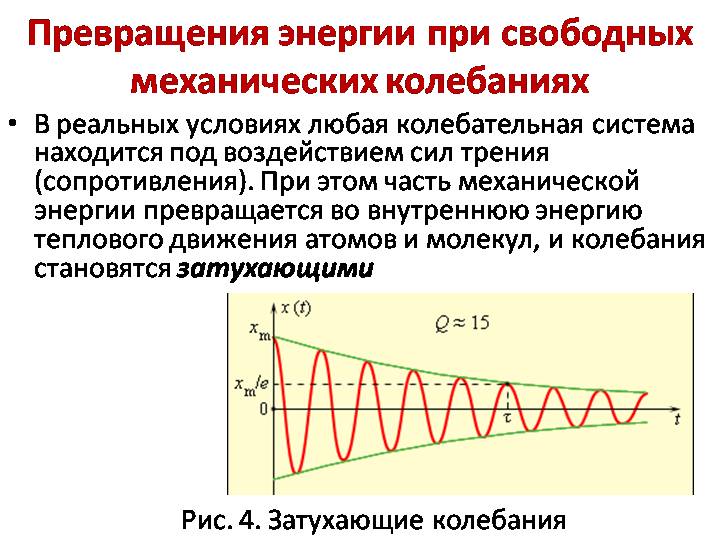 Рисунок затухающих колебаний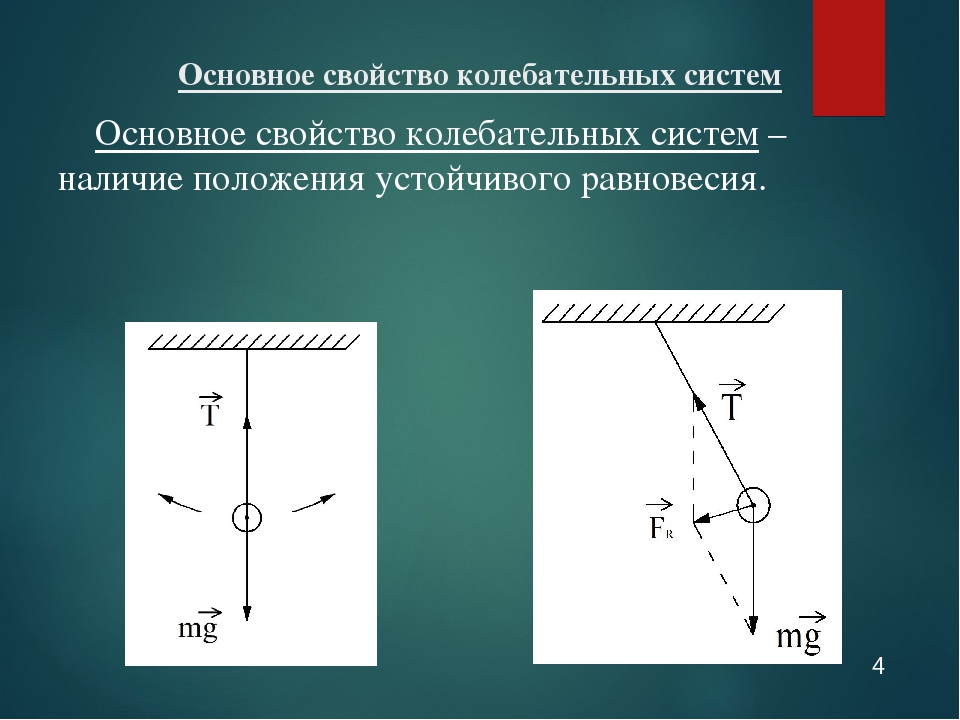 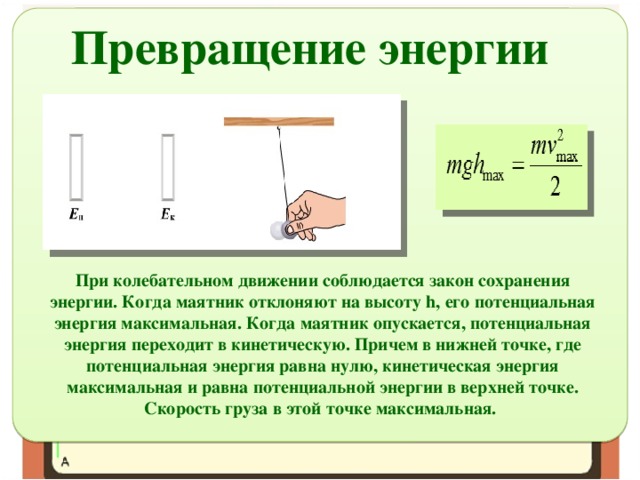 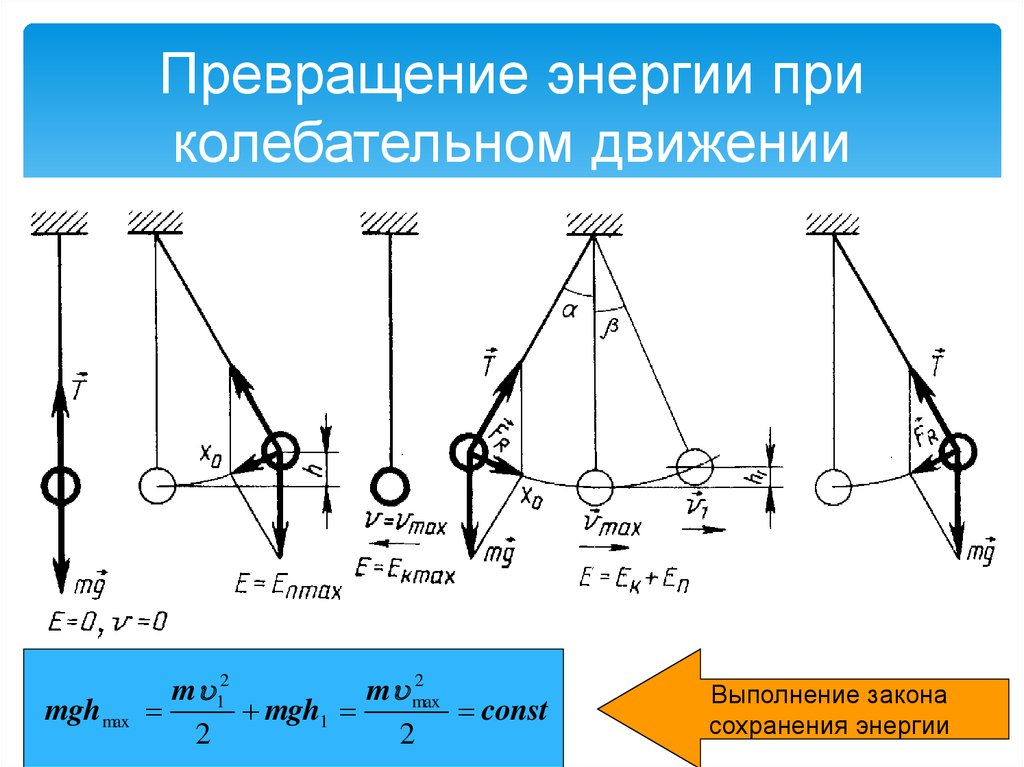 При колебаниях в системе происходит переход потенциальной энергии Еп в кинетическую Ек до положения равновесия и кинетической в потенциальную  после прохождения положения равновесия.Ек  =  – кинетическая энергияЕп = mgh – потенциальная энергияПри колебаниях математического маятника изменяется высота h грузика относительно положения равновесия и изменяется его скорость υ.Причём при максимальных смещениях высота достигает максимального значения hmax, а скорость становится равной нулю, в положении равновесия — наоборот: высота тела равна нулю, а скорость достигает максимального значения vmax.На рисунке  схематически представлено превращение потенциальной энергии математического маятника в кинетическую и наоборот.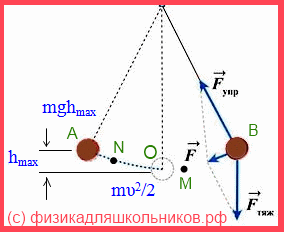 Когда маятник находится в т.А (точка, где смещение маятника от положения равновесия максимально), скорость движения  сила тяжести преобладает над силой упругости;  кинетическая энергия равна минимально возможному значению Ек  = 0, а потенциальная энергия максимальна и равна      Eп max = mghmax. Когда маятник проходит точку О (положение равновесия), то его кинетическая энергия максимальна и равна Ек max =, а потенциальная энергия в свою очередь теперь принимает нулевое значение Еп = 0. Равнодействующая сил упругости и тяжести равна нулю. Задание: 1. Записать материал слайдов.2. Заполнить таблицу, используя материал лекции. В таблице указать значения Еп и Ек , скорости и значения силы упругости Fупр и силы тяжести  т в разных положениях маятника, например, в т.  1: Fупр т; Скорость υ = 0; Еп = mgh;  Ек = 0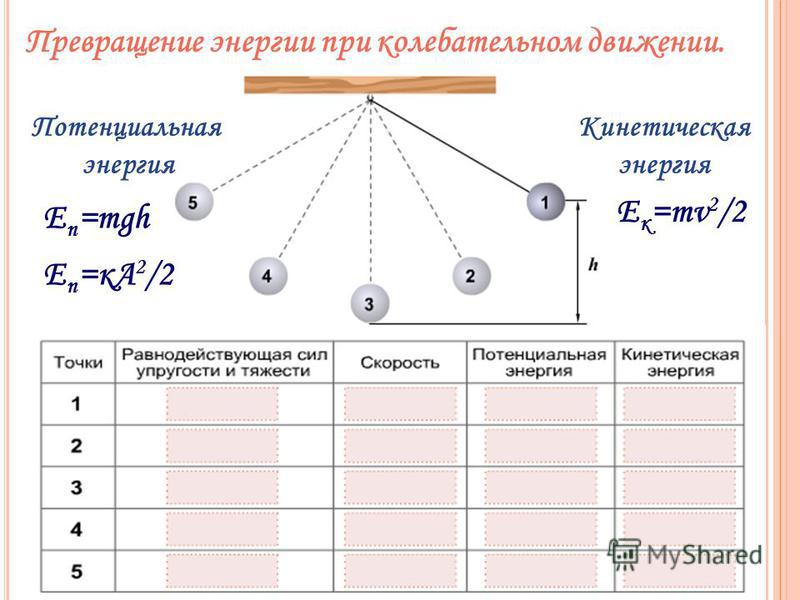 Выполненные задания отправлять Черданцевой Тамаре Исаевне: tich59@mail.ru – электронная почтаWhatsApp                  +79126641840Google КлассСрок выполнения задания: 01.06.2020Форма отчета: Сделать фотоотчёт ответов или оформите Word документ. 